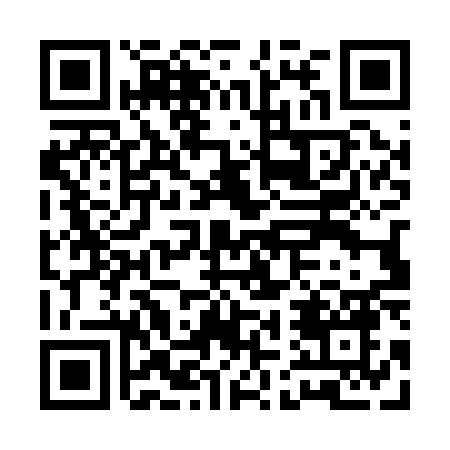 Prayer times for Lee Five Corners, New Hampshire, USAMon 1 Jul 2024 - Wed 31 Jul 2024High Latitude Method: Angle Based RulePrayer Calculation Method: Islamic Society of North AmericaAsar Calculation Method: ShafiPrayer times provided by https://www.salahtimes.comDateDayFajrSunriseDhuhrAsrMaghribIsha1Mon3:215:0812:484:538:2710:142Tue3:225:0912:484:538:2710:143Wed3:235:1012:484:538:2710:134Thu3:245:1012:484:538:2710:135Fri3:255:1112:494:538:2610:126Sat3:265:1112:494:538:2610:127Sun3:275:1212:494:538:2610:118Mon3:285:1312:494:538:2510:109Tue3:295:1412:494:538:2510:0910Wed3:305:1412:494:538:2410:0811Thu3:315:1512:504:538:2410:0712Fri3:325:1612:504:538:2310:0613Sat3:345:1712:504:538:2210:0514Sun3:355:1812:504:538:2210:0415Mon3:365:1812:504:538:2110:0316Tue3:375:1912:504:538:2010:0217Wed3:395:2012:504:538:2010:0118Thu3:405:2112:504:528:1910:0019Fri3:415:2212:504:528:189:5820Sat3:435:2312:504:528:179:5721Sun3:445:2412:504:528:169:5622Mon3:465:2512:504:528:169:5423Tue3:475:2612:504:518:159:5324Wed3:495:2712:504:518:149:5225Thu3:505:2812:504:518:139:5026Fri3:525:2912:504:518:129:4927Sat3:535:3012:504:508:119:4728Sun3:555:3112:504:508:099:4529Mon3:565:3212:504:498:089:4430Tue3:585:3312:504:498:079:4231Wed3:595:3412:504:498:069:41